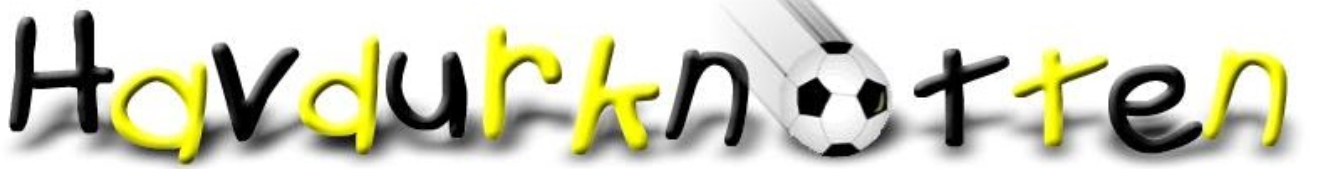 Hei og velkommen til Havdurknotten2021! Vi i Havdur er veldig glade for at dere valgte å delta i det vi synes er høstens kjekkeste turnering. I år har vi rekordpåmelding, og har som mål å skape veldig mange gode opplevelser for små og store. Dette skrivet er ment som litt praktisk info til alle som skal delta.Vi ønsker å ha mest mulig spilletid i kampene. Derfor har vi bare en omgang, med normale spilleregler. Pausene mellom kampene er svært korte, og vi ber derfor om at du har laget klart til kamp iht kampoppsett. For å unngå misforståelser ligger kampoppsettet digitalt på www.havdurknotten.cups.nu. Av samme grunn stiller vi ikke opp for hilsen før kampen, og «hjemmelaget» starter med ballen. Etter kampen stilles det opp for en rask «takk-for-kampen-hilsen» før man trekker av banen. Mange lag vil ha to kamper direkte etter hverandre. Det gjøres for å kunne gjennomføre effektive og komprimerte kampoppsett. Premieutdeling skjer direkte etter siste kamp, oppe ved sekreteriatet i Dysjalandshallen, og i hjørnet motsatt av kiosken i Stangeland Arena.Ta vare på dommerne våre. De er spillere i Havdur, som dømmer så godt de kan. Noen har mer erfaring enn andre. En tommel opp eller skryt blir de glade for, mens vi håper du holder igjen de verste reaksjonene ved dommerfeilSekreteriatet er de som leder turneringen i dag. Henvend deg her om du trenger hjelp eller har spørsmål. De er lett synlige med oransje overdeler med Havdur på. Gi gjerne tilbakemeldinger til dem i løpet av dagen.I alle kamper for klassene 2013-2009 ønsker vi at begge lags trenere deler ut hvert sitt Hjertekort til en spiller på motstanderens lag. Kortet skal deles ut til den spilleren som du mener har utvist gode holdninger overfor med- og motspillere, og som viser respekt og likeverd for alle involverte i kampen. Vi håper dette skal sette fokus på noe annet enn resultatet, selv om vi forstår at alle vil vinne. I tillegg vet vi av erfaring at det er en krevende oppgave å følge med på på de andre lagenes spillere underveis i kampene. Vi håper du tar utfordringenKiosk og toaletter finnes i begge hallene. Vi anbefaler å betale med Vipps eller kort, men tar også imot kontanter.  I disse Covid-tider ønsker vi at alle forholder seg til de anbefalinger som kommune og myndigheter til enhver tid gir. Det vil for eksempel si god håndhygiene, skjermet hosting og litt avstand der man kan. Vi forventer at alle spillere, trenere og tilskuere er symptomfrie i dag. Etter endt turnering vil dere motta en spørreundersøkelse. Den er viktig for oss for å kunne forbedre turneringen enda noen hakk til neste års gjennomføring. Da har Havdurknotten 30 års-jubileum, og vi håper på nye rekorder og enda flere høydepunkter. Undersøkelsen tar bare noen få minutter å svare på, så vi håper flest mulig sier sin ærlige mening. Helt til slutt: Tusen takk for at du er fotballtrener. Det er en veldig viktig rolle for å bygge gode lokalsamfunn i Norge. Vi vet det kan være en krevende jobb, og derfor heier vi på deg! Du er super!MvhArrangementskomiteen for Havdurknotten2021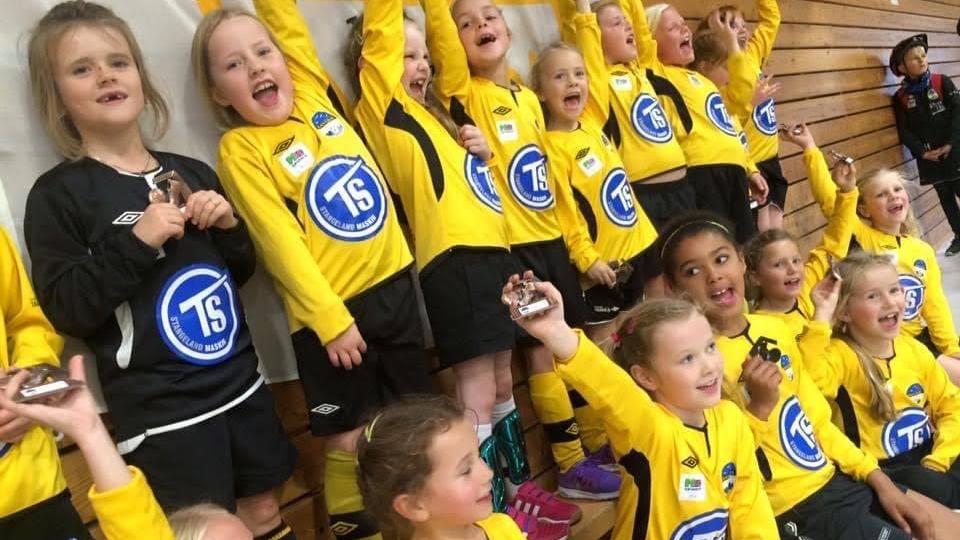 